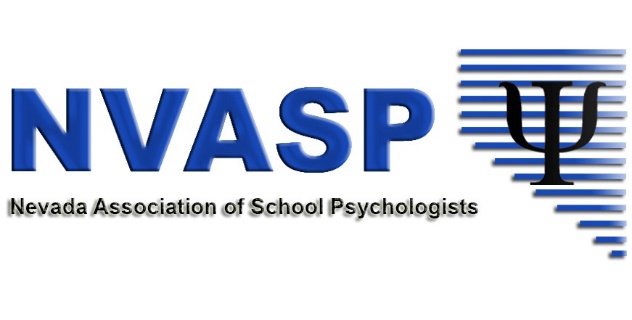 Open MeetingNovember 26, 2018Zoom Meeting #205394555I.	Call to orderA. Members present: Emma Dickinson, President; Stephanie Patton, Secretary; Andrea Walsh, NASP Delegate; Paige Beckwith, Director at Large; David Nomicos, Director for Minority; Jaqueline Eddy, SASP President, Katie Dockweiler, Past President, Andrea Delaney, memberB. Approval of Minutes: Motion made by Emma to approve minutes; motion seconded by Stephanie; all in favorII.	Open IssuesCelebrations: Successful SPAWCommunity agreements reviewed Filling vacanciesTracee Guenther resigned position of President-Elect; Emails sent to members to gauge interest in the position for possible special election, no members received emails of interestMotion made by Emma to appoint Stephanie as President-Elect; motion seconded by David; All in favorMotion made by Emma to appoint Andrea Delaney as Secretary; motion seconded by Stephanie; All in favorConference follow-upsTracee was taking lead on procedures and policies for future conferences, need someone to take lead on creating a basic skeleton and consider all components at next leadership retreatEmma suggested starting a google doc for members to contribute; Andrea Walsh suggested using conference document already on the drive as template; Stephanie to make a copy so nothing is deletedCommunication Reminder to send out a link to review if new google docs are createdKatie brought up concerns regarding meeting agendas and meetings, agendas and meeting minutes from previous meeting should be posted publically one week prior to board; website will be updated by Stephanie; agenda should also be posted publically, possibly on social media sites and on the websiteOutside Research/Electronic Requests PolicyA document has been created following NASP guidelinesDiscussion: change “Facebook” to “social media” and add websiteMotion made by Emma to approve policy; motion seconded by David; all in favorShort-term goalsGoogle document created so people can add goalsBoard will begin honing in on goals at our next meeting and brainstorm on how we want to move forwardLeadership in Action SpotlightNASP needs more submissionsStephanie commented that it seems like a cumbersome process and a lot of information in neededKatie informed board that you can fill in what you know and you will be contacted by someone who will guide you through the restPosition/Committee/Task Force UpdatesFinancial – Danielle sent update on funds; we need to make sure and update with secretary of state and get banking information updated – remove Tracee and add Andrea Delaney as cardholderCommunications – StephanieKeeping two ongoing socials (bowling and baseball), will do another order for shirts soonAndrea Delaney to figure out a way to pick up mail from Beth Howe instead of changing mailing addressGPR/Legislative Updates - KatieCCSD set to propose that school district have one school psychologist, counselor, and social worker at every school; recommendation is coming out of a school safety task force created by Superintendent JaraBill drafts that are being proposed as bills are being posted regularly now, Katie following; Three bill being following currently:Senate Bill 80 – Safe Voice (may not need to do anything except watchSenate Bill 84 – Competitive Grant Program for PK childhood programmingSenate Bill 89 – State School Safety Taskforce recommendations to include ratios that align with national recommendations (for school psychs, counselors, nurses, etc.); includes language to make school safety taskforce ongoing; mandates programming for social-emotional statewideNothing to be done at the moment except watch and wait. Katie will let us know when we may need to contact legislators because timing is important; we may consider to start building up excitement with members so they will be encouraged to participate when the time comesShortagesHow should we proceed now that Tracee has resigned?Katie proposed assuming shortages under GPR committee; general agreementDelegate Report – Andrea WalshRLM Registration – everyone needs to decide if they are attendingKeep receipts and NVASP will do reimbursements for registration and travel (up to $500/each)UNR Task Force – Paige BeckwithNo updates, just need to send out surveys soonIf ratios come through during legislative session, we may see more momentum for a program at UNRIII. Tabled/OngoingInvitation to President of GNSCA to attend meetings as community partner; Katie informed that there is already a collaborative google drive we can use to keep in touchIV. New Business	A.  Future Board Meetings – board meetings to be held third Tuesday of each both	B.  David will create a draft travel reimbursement form for board members to use	C. Emma and Paige will video chat into UNLV Presentation to interns on 12/12 @ 4pmD. Andrea Walsh will email all members about GPR awards; Deadline to nominate is 12/3Meeting Adjourned